КИЇВСЬКА ОБЛАСНА ДЕРЖАВНА АДМІНІСТРАЦІЯ РОЗПОРЯДЖЕННЯ від 22 вересня 2020 р.                          Київ                                                    № 498Про надання дозволу на розроблення проєкту землеустрою щодо відведення земельної ділянки в оренду для сінокосіння громадянину Дьяконову І.В.Розглянувши клопотання громадянина Дяконова Ігоря Валерійовича, відповідно до статей 59, 122, 123, 134 Земельного кодексу України, статті 85 Водного кодексу України, статті 21 Закону України «Про місцеві державні адміністрації», статей 4, 6 Закону України «Про оренду землі», статті 50 Закону України «Про землеустрій»:Надати громадянину Дьяконову Ігореві Валерійовичу дозвіл на розроблення проєкту землеустрою щодо відведення земельної ділянки в оренду із земель державної власності водного фонду орієнтовною площею 1,5000 га для сінокосіння, яка розташована на території Головурівської сільської ради Бориспільського району Київської області за межами населеного пункту.Голова адміністрації	                   	(підпис)			  Василь ВОЛОДІН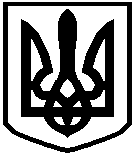 